2nd Cycle Degree in Management, Economics and Finance (Profile: Management and Business Administration)Course CatalogueAcademic year starts the last week of September and ends the first week of June. 1st Semester - Starting date: last week of September, end date: 3rd week of December2nd Semester - Starting date: first week of March, end date: last week of MayExams Sessions: I) from 2nd week of January to last week of February, II) from 1st week of June to last week of July, III) from 1st to last week of SeptemberDalla pagina seguente tutti i corsi in fila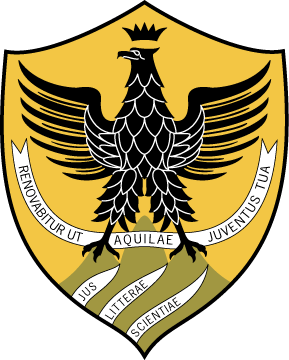 UniversitA’ degli Studi delL’Aquila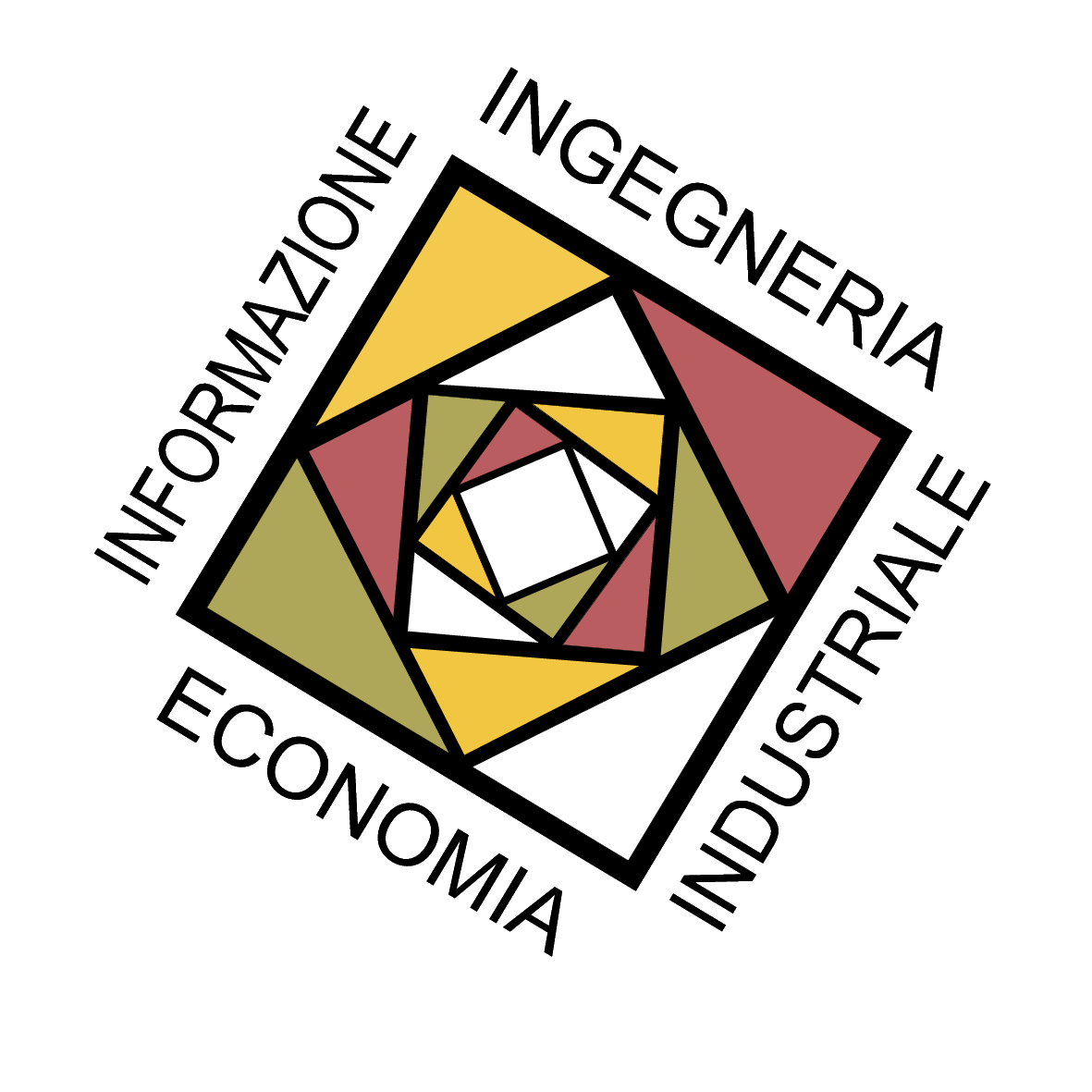 Comprehensive Scheme of the 2nd Cycle Degree (Bachelor) in MANAGEMENT, ECONOMICS AND FINANCE (Profile:  Management and Business Administration)Comprehensive Scheme of the 2nd Cycle Degree (Bachelor) in MANAGEMENT, ECONOMICS AND FINANCE (Profile:  Management and Business Administration)Comprehensive Scheme of the 2nd Cycle Degree (Bachelor) in MANAGEMENT, ECONOMICS AND FINANCE (Profile:  Management and Business Administration)Comprehensive Scheme of the 2nd Cycle Degree (Bachelor) in MANAGEMENT, ECONOMICS AND FINANCE (Profile:  Management and Business Administration)Comprehensive Scheme of the 2nd Cycle Degree (Bachelor) in MANAGEMENT, ECONOMICS AND FINANCE (Profile:  Management and Business Administration)YEARCODECOURSECredits (ECTS)SemesterISECS – P/08Management and governance of international corporations91ISECS - P/07Financial Accounting Measurement and Reporting61IMAT/09Operational research 61IEnglish (B2 Level)61ISECS – S/06Higher Calculus for Economics and Finance61ISECS – S/06Risk Theory61ISECS – P/08Business Strategies92ISECS – P/10Management and design of interorganizational networks92ISECS – P/06Industrial Economics92ISECS – P/01International Macroeconomics62ISECS – P/02European Economic Policy92IISECS – P/07Costs Management61IISECS – P/10Human Resource Management91IIIUS/10Public Accounting91IIIUS/07Labour law and Industrial relations91IIIUS/04Industrial law62IISECS – P/02Monetary Economics62IIPractice31,2IIFree choice Course/Courses 121,2IIThesis152